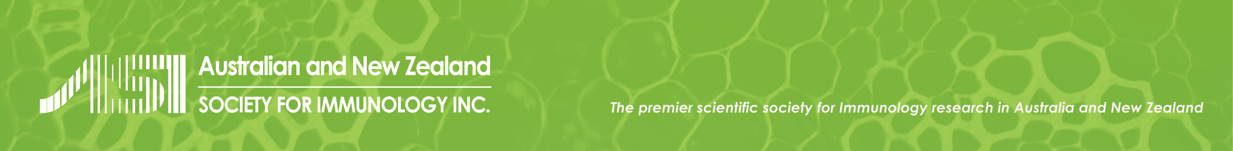 InstructionsEnter the information listed below. For YES/NO questions, delete as requiredPlease do not scan these forms. It is NOT necessary to obtain manual signatures from supervisors and institution officials. Simply enter their names and e-mail addresses.Rename the form to ‘LASTNAME YYYY_Tier_One_Postgrad’ and submit in pdf format as per website instructions.Please use this form to apply for up to $7,000. Examples include:-PhD completion funding (equivalent of ~3 month extension)Interstate travel and accommodation to perform experiments or learn a new techniqueRepatriation flights or similar (up to $7,000) Personal Details
Name:e-mail:ASI membershipCurrent positionCurrent Organisation / Department:Current position (e.g. Research Technician, Honours or PhD student):Supervisor Name:Start date (dd/mm/yyyy):Please list all previous research experience.Previous Position (s):Organisation / Department:				In position since:Supervisors Name:Copy and complete the above section as many times as required.Career benefit Please outline how you plan to use the funds and how this award will make a substantial contribution to your studies and future career (max 500 words)Please include an approximate budgetAbstractPlease provide an abstract on your work (max 250 words)CV Biosketch (1-2 pages)Please include a CV that includes the following details (in chronological order)Educational qualifications and employment history (including any career disruptions/relative to opportunity considerations)Community engagement (including contribution to the immunological community)Membership of societies/committeesPrevious honours/awardsPeer-reviewed original publications (do not include articles which are under review or in preparation)Other publications (reviews, “news and views”, commentaries etc)Conference abstract and oral presentations Supervisor’s Statement Please confirm that there are no other funding sources available or received to fund this request. You must notify the ASI secretariat if you obtain funding which would cover this request before the ASI awards are announced. Failure to do so may result in disqualification.Supervisor’s Name:Institution:Email:Date:Please do not sign this form. Enter only your name and e-mail address.Institutional EndorsementI have read and support the application by (Name of Applicant) __________________ for an ASI 2020 Award. Name:Position (Director, Department Head or other Responsible Office):Email:Date:Please do not sign this form. Enter only your name and e-mail address.Were you a full ASI member last year?YESNOAre you a full ASI member as of April 1st this year?YESNO